Publicado en Málaga el 12/09/2018 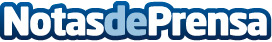 TTA Personal contratará 20 conductores en Málaga para Alemania Proceso de selección en Málaga para trabajar como conductor de autobús y camión en Alemania a través de TTA PersonalDatos de contacto:Prensa TTA PersonalNota de prensa publicada en: https://www.notasdeprensa.es/tta-personal-contratara-20-conductores-en Categorias: Internacional Nacional Viaje Andalucia Logística Eventos Recursos humanos Industria Automotriz http://www.notasdeprensa.es